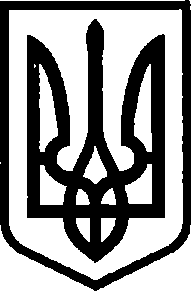 КИЇВСЬКА МІСЬКА РАДАIІ сесія ІХ скликання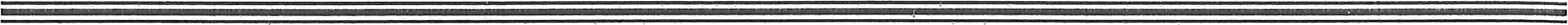 PIШЕННЯ____________№______________							ПРОЄКТПро проведення міських конкурсів програм (проєктів, заходів), розроблених інститутами грома- дянського суспільства, для яких надається фінансова підтримка, з використанням онлайн-платформи взаємодії органів виконавчої влади з громадянами та інститутами громадянського суспільстваВідповідно до Указу Президента України “Про Національну стратегію сприяння розвитку громадянського суспільства в Україні на 2021 – 2026 роки” від 27.09.2021 року № 487/2021, постанови Кабінету Міністрів України “Про затвердження Порядку проведення конкурсу з визначення програм (проектів, заходів), розроблених інститутами громадянського суспільства, для виконання (реалізації) яких надається фінансова підтримка” (зі змінами) від 12.10.2011 року № 1049, наказу Міністерства цифрової трансформації «Про затвердження Порядку надання та припинення доступу до програмного модуля «Конкурси проектів інститутів громадянського суспільства» онлайн-платформи взаємодії органів виконавчої влади з громадянами та інститутами громадянського суспільства» від 27.08.2021 №116,  рішення Київської міської ради від 12 грудня 2019 року № 452/8025 “Про затвердження міської комплексної програми “Сприяння розвитку громадянського суспільства у м. Києві на 2020 – 2024 рр.” (зі змінами та доповненнями)  та з метою запровадження електронної процедури проведення конкурсів програм (проєктів, заходів) інститутів громадянського суспільства, Київська міська радаВИРІШИЛА:1. Виконавчому органу Київської міської ради (Київській міській державній адміністрації) у встановленому законодавством порядку доручити вжити організаційно-правові заходи, спрямовані на проведення всіх міських конкурсів з визначення програм (проектів, заходів), розроблених інститутами громадянського суспільства (громадськими об'єднаннями, в т.ч. дитячими та молодіжними, органами самоорганізації населення, об'єднаннями співвласників багатоквартирного будинку тощо), для виконання (реалізації) яких надається фінансова підтримка - з використанням програмного модуля «Конкурси проектів інститутів громадянського суспільства» онлайн-платформи взаємодії органів виконавчої влади з громадянами та інститутами громадянського суспільства, зокрема, але не виключно:1.1. Департаменту суспільних комунікацій виконавчого органу Київської міської ради (Київської міської державної адміністрації):1.1.1. «Міський конкурс проектів та програм розвитку місцевого самоврядування»;1.1.2. «Громадська перспектива: прозора влада та активна громада».1.2. Департаменту соціальної політики виконавчого органу Київської міської ради (Київської міської державної адміністрації) — міський конкурс з відбору громадських організацій для надання фінансової підтримки з бюджету міста Києва;1.3. Департаменту молоді та спорту виконавчого органу Київської міської ради (Київської міської державної адміністрації):1.3.1. Міський конкурс проектів, розроблених молодіжними та дитячими громадськими організаціями, для реалізації яких надається фінансова підтримка;1.3.2.  Конкурс щодо надання фінансової підтримки з бюджету міста Києва громадським організаціям фізкультурно-спортивної спрямованості міста Києва.2. Рішення офіційно оприлюднити у спосіб, визначений законодавством України.3. Рішення набуває чинності з моменту його офіційного оприлюднення та являється чинним до моменту введення в експлуатацію міської платформи Києва для проведення конкурсів.4. Контроль за виконанням рішення покласти на Постійну комісію Київської міської ради з питань цифрової трансформації та адміністративних послуг.Київський міський голова                                                  Віталій КЛИЧКОПОДАННЯ:Депутатка Київської міської ради Ксенія СЕМЕНОВАПОГОДЖЕНО:Постійна комісія Київської міської ради з питань з питань цифрової трансформації та адміністративних послугГолова Максим НЕФЬОДОВСекретар Михайло НАКОНЕЧНИЙНачальник управління правового забезпечення діяльності Київської міської ради